Deklaracja kontynuowania wychowania przedszkolnego w  Publicznym Przedszkolu nr 1 w Złotowie   w okresie lipiec / sierpień 2021  1. Dane dziecka:2. Deklarowany pobyt dziecka w przedszkolu:
3. Aktualne dane rodziców/opiekunów dziecka do szybkiego kontaktu: 4. Deklaracja i oświadczenieDeklaruję kontynuowanie wychowania przedszkolnego mojego dziecka w Publicznym Przedszkolu nr 1  w Złotowie w okresie lipiec/ sierpień 2021 r.  oraz  oświadczam, że: wszystkie dane zawarte w Deklaracji są prawdziwe,niezwłocznie powiadomię dyrektora przedszkola o zmianie danych zawartych w Deklaracji, zapoznałam/łem się i akceptuję zasady i procedury  zapewniające bezpieczeństwo sanitarne dzieciom i pracownikom w związku z pracą przedszkola podczas pandemii Covid 19.
        …………………………..                                               ……………….…………………………….                 Złotów, dn.   data                                                             czytelny podpis matki/opiekuna prawnego             …………………………..                                                   …………………………………….………
                  Złotów, dn.   data                                                     czytelny podpis ojca/opiekuna prawnegoImię i nazwisko dziecka: Lp.data   /od-do/wg dat ustalonych w przedszkolach  zaznacz X1-2 lipca 2021 Deklarowany czas pobytu dziecka w   przedszkolu:od godz……...….   do godz…...………               Śniadanie              Obiad               Podwieczorek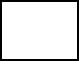 5-9 lipca 2021 Deklarowany czas pobytu dziecka w   przedszkolu:od godz……...….   do godz…...………               Śniadanie              Obiad               Podwieczorek12-16 lipca 2021Deklarowany czas pobytu dziecka w   przedszkolu:od godz……...….   do godz…...………               Śniadanie              Obiad               Podwieczorek16-20 sierpnia 2021Deklarowany czas pobytu dziecka w   przedszkolu:od godz……...….   do godz…...………               Śniadanie              Obiad               Podwieczorek23-31 sierpnia 2021Deklarowany czas pobytu dziecka w   przedszkolu:od godz……...….   do godz…...………               Śniadanie              Obiad               PodwieczorekImię i nazwisko matki/opiekunkiAdres poczty elektronicznej i numery telefonów kontaktowyche-mail:tel.Nazwa, adres  i  kontakt telefoniczny do zakładu pracyNazwa/adres:tel.Imię i nazwisko ojca/opiekunaAdres poczty elektronicznej i numery telefonów kontaktowyche-mail:tel.Nazwa, adres i  kontakt telefoniczny do zakładu pracyNazwa/adres:tel.